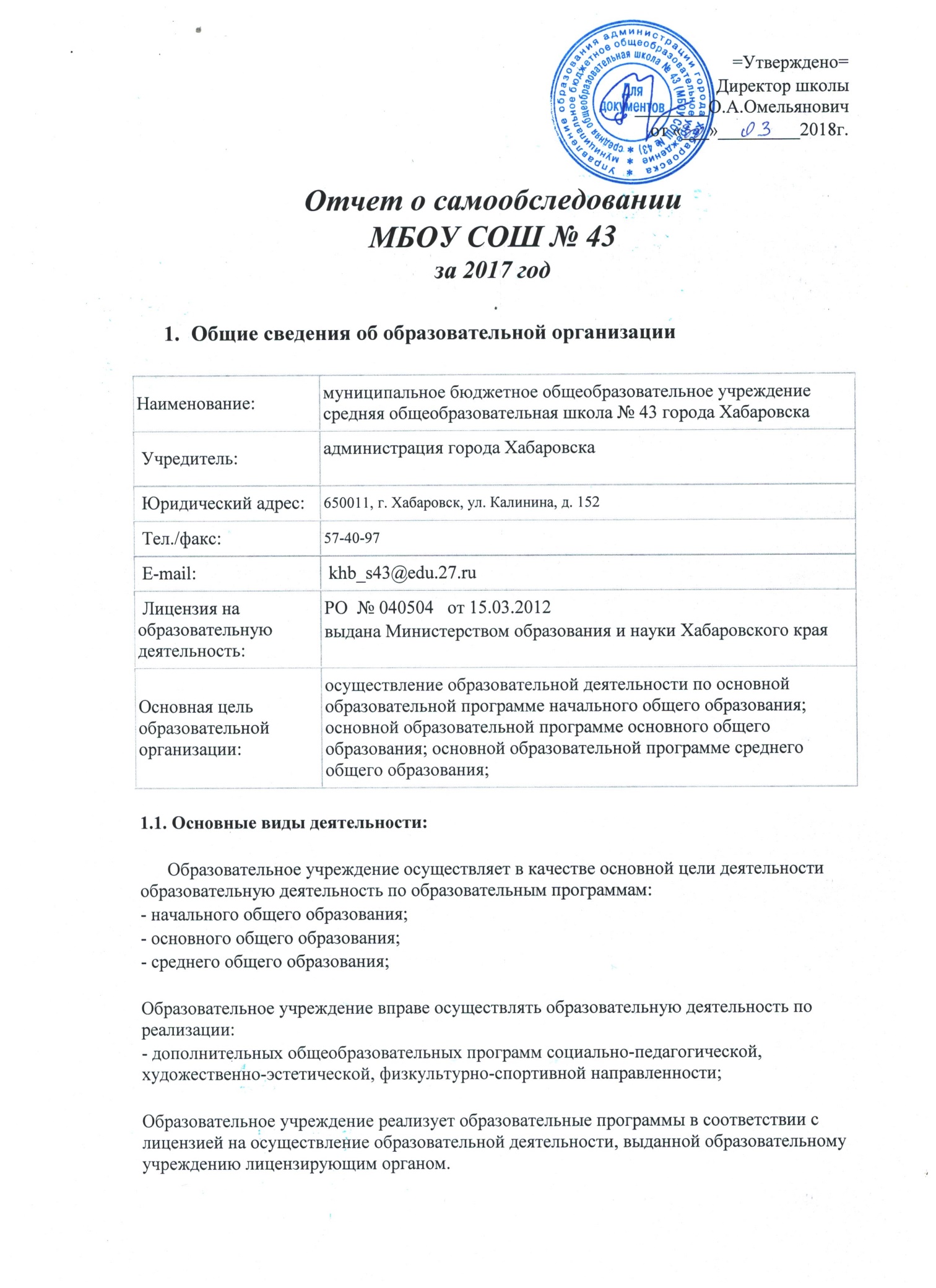 Образовательное учреждение реализует образовательные программы в соответствии с лицензией на осуществление образовательной деятельности, выданной образовательному учреждению лицензирующим органом.Образовательное учреждение вправе осуществлять обучение обучающихся
с ограниченными возможностями здоровья на основе образовательных программ, адаптированных для обучения указанных обучающихся.1.2.   Локальные акты школы.            Локальные нормативные акты по основным вопросам организации и осуществления образовательной деятельности, в том числе регламентирующие правила приема обучающихся, режим занятий обучающихся, формы, периодичность и порядок текущего контроля успеваемости и промежуточной аттестации обучающихся, обучение по индивидуальному учебному плану (в том числе ускоренное обучение) в пределах осваиваемых образовательных программ, порядок и основания перевода, отчисления и восстановления обучающихся, порядок оформления возникновения, приостановления и прекращения отношений между Образовательным учреждением и обучающимися и (или) родителями (законными представителями) несовершеннолетних обучающихся, в том числе:Годовой календарный график МБОУ СОШ № 43  порядок приемаПравила внутреннего распорядка для обучающихся МБОУ СОШ № 43Коллективный договорПравила внутреннего трудового распорядка для сотрудников МБОУ СОШ № 43 Положение об оплате труда работников МБОУ СОШ № 43Положение о комиссии по распределению и назначению стимулирующих выплат за качество труда учителя МБОУ СОШ № 43Положение об организации деятельности по оказанию платных образовательных услуг МБОУ СОШ № 43Положение о порядке перевода учащихся школы в следующий классПоложение о внутришкольном контроле МБОУ СОШ № 43Положение о системе внутреннего мониторинга качества образования МБОУ СОШ № 43Положение об индивидуальном обучении больных учащихся на дому МБОУ СОШ № 43Положение о методическом объединении учителей – предметников МБОУ СОШ № 43Положение о внешнем виде обучающихся МБОУ СОШ № 43Положение об итоговой аттестации выпускников 9-11 классовМБОУ СОШ № 43Положение о выставлении оценокМБОУ СОШ № 43Положение о группе продленного дня МБОУ СОШ № 43Положение о рабочей программе МБОУ СОШ № 43Положение о деятельности классного руководителя МБОУ СОШ № 43Положение о промежуточной аттестации в 4-8, 10 классахПоложение о формах, периодичности и порядке текущего контроля успеваемости и промежуточной аттестации обучающихсяПоложение об Управляющем совете МБОУ СОШ № 43Положение о Педагогическом совете МБОУ СОШ № 43Положение о службе психолого-педагогического сопровождения МБОУ СОШ № 43 Положение о комиссии по урегулированию споров между участниками образовательного процесса. Положение о библиотеке МБОУ СОШ № 43Положение о пропускном  режиме МБОУ СОШ № 431.3.   Управление.Управление ОУ осуществляется директором школы.             Формами самоуправления образовательного учреждения являются: общее собрание,                    педагогический совет.2. Организация учебного процессаОрганизация образовательного процесса регламентируется Уставом школы, локальными актами.2.1. Контингент обучающихсяВ 2016/2017 учебном году в школеобучалось  28 классов (12 классов начальной школы, 12 классов   основной школы и 4 класса средней школы).Количество обучающихся на конец учебного года –804 человек:- численность учащихся по образовательной программе начального общего образования – 349 учащихся;- численность учащихся по образовательной программе основного общего образования – 350 учащихся;- численность учащихся по образовательной программе среднего  общего образования – 105  учащихся.2.2. Режим работы образовательной организации 2016/2017 учебный год; с 1 сентября 2016 года по 31 мая 2017 года. Режим работы школы – двухсменный, с 8:00 до 19:00.Продолжительность учебного года:в 1 классах - 33 недели.в 2-11 классах - 34 недели.2.3. Сведения об образовательных программах Образовательное учреждение осуществляет в качестве основной цели деятельности образовательную деятельность по образовательным программам:начального общего образования;основного общего образования;среднего общего образования;Образовательное учреждение вправе осуществлять образовательную деятельность по реализации:- образовательной программы дошкольного образования;- дополнительных общеобразовательных программ;2.4. Программы, реализуемые на платной основе Программы углубленного изучения учебных дисциплин согласно Учебного плана школы на текущий год.2.5 Условия реализации образовательных программ                При реализации образовательных программ используются различные образовательные технологии, в том числе дистанционные образовательные технологии, электронное обучение. Использование при реализации образовательных программ методов и средств обучения и воспитания, образовательных технологий, наносящих вред физическому или психическому здоровью обучающихся, запрещается.С целью реализации образовательных программ широко используются методы и формы обучения:Дифференциация содержания образованияВариативность учебных программВариативность учебных плановРеализация элективных курсовОсуществление проектной деятельностиПрофориентационая работаРасширение материально-технической базы школыПроведение мониторинговых исследований3.Кадровое обеспечение Кадрами школа укомплектована. Общая численность педагогических работников – 39 человек.Численность педагогических работников, Кандидаты наук – 1 человекОбучаются в аспирантуре-1 человекОтличники народного просчещения-6 человекПочетные работники общего образования и науки РФ – 3 человекаУчителя высшей и первой квалификационной категории – 47%, из них высшая – 6 человек, первая – 12 человек.Являются пользователями ПК – 95%Участвуют в семинарах, конференциях, занимаются проектно-исследовательской деятельностью – 67%Учителя, имеющие стаж менее 2-х лет – 1%Учителя, имеющие стаж от 2 до 5 лет – 10%Учителя, имеющие стаж от 5 до 10 лет –7%Учителя, имеющие стаж от 10 до 20 лет – 10%Учителя, имеющие стаж более 20 лет – 72% 4. Система оценки качестваНачальное образование:комплексный подход к оценке результатов образования (оценка предметных, метапредметных и личностных результатов общего образования);оценка успешности освоения содержания отдельных учебных предметов на основе системно-деятельностного подхода, проявляющегося в способности к выполнению учебно-практических и учебно-познавательных задач;оценка динамики образовательных достижений обучающихся;сочетание внешней и внутренней оценки как механизма обеспечения качества образования;использование персонифицированных процедур  итоговой оценки и аттестации обучающихся и неперсонифицированных процедур оценки состояния и тенденций развития системы образования;уровневый подход к разработке планируемых результатов, инструментария и представлению их;использование накопительной системы оценивания (портфолио), характеризующей динамику индивидуальных образовательных достижений;использование наряду со стандартизированными письменными или устными работами  таких форм и методов оценки, как проекты, практические работы, творческие работы, самоанализ, самооценка, наблюдения и др.;Основное образование:А) Текущая аттестацияПроводит и анализирует учитель – предметник в соответствии с календарно-тематическим планированием:Текущая успеваемость – фиксируется в классных журналахТекущая аттестация  и анализ результатовКонтрольные работы по предметам и по итогам изучения  темыСамостоятельные работыТестовые работыТворческие работыЗачетыЛабораторные и практические работыРефератыВ) Аттестация учащихся, проводимая администрацией школы (промежуточный контроль)проводится  в течение учебного года по плану внутришкольного контроля, анализируется руководителем методического объединения или заместителем директора по УВР:Контрольные работыТестыС) Итоговая аттестация выпускников.Осуществляется в соответствии с Положением о государственной (итоговой) аттестации учащихся общеобразовательных учреждений РФ.Образовательная политика школы в 2016/ 17 учебном году:                        В  2016-2017 учебном  году перед  педагогическим коллективом школы  были  поставлены следующие  основные задачи:1.Совершенствовать образовательную деятельность школы с целью создания условий для реализации прав граждан на доступное, качественное образование и обеспечения максимально благоприятных условий для разностороннего развития личности каждого ребёнка в соответствии с положениями «Закона об образовании в Российской Федерации» № 273 ФЗ.2.Улучшать  методическое и информационное сопровождение  реализации ФГОС НОО и введения ФГОС ООО.3.Обеспечивать условия, соответствующие нормам охраны труда, правил техники безопасности, нормам производственной санитарии и возрастным особенностям обучающихся4.Формировать устойчивые навыки здорового образа жизни через систему просветительской работы с обучающимися и их родителями.5.Совершенствовать систему предпрофильной подготовки и профильного    обучения.6.Развивать систему дополнительного образования для  более полного удовлетворения образовательных запросов обучающихся и их законных представителей. 7.Развивать систему непрерывного образования посредством сотрудничества с ВУЗами и средними специальными образовательными учреждениями в целях индивидуального развития личности обучающихся и их социализации.8.С целью обеспечения эффективного взаимодействия с родителями обучающихся активно использовать систему электронного журнала и дневника обучающегося.9.Совершенствовать работу с обучающимися по подготовке к ГИА в формате ЕГЭ и ОГЭ.10.Совершенствовать работу по профилактике правонарушений.11.Улучшать материально – техническое состояние школы.   В 2016 - 2017 учебном году учителя основной школы приступили к реализации ФГОС в 5 - ых и 6— ых классах.Увеличилась доля учащихся, обучающихся  программам дополнительного образования в школе, что позволило сделать образование более удовлетворяющим потребности детей и их родителей. Совершенствуется система предпрофильного и профильного обучения. В школе два социально – экономических класса (профильные предметы: математика, обществознание, география, экономика). 	Активно внедрялись информационно - коммуникационные технологии, другие инновационные образовательные технологии и принципы организации учебного процесса, что обеспечивает улучшение   результатов   успеваемости, результатов ЕГЭ и ОГЭ. Педагоги   школы постоянно совершенствуют своё профессиональное мастерство: своевременно проходят аттестацию, посещают курсы повышения квалификации (ежегодно около 20%).	Растет количество участников среди учеников и педагогов в конкурсах, социальных проектах и программах разного уровня:-  в городском конкурсе «Педагогический звездопад» принимала участие Горлова Т.О. - учитель физики, 		Ведётся активная работа по созданию единой информационной среды: -внедряется система электронного журнала и дневника обучающегося, обеспечивающей взаимодействие системы учащийся - учитель - родитель - администрация образовательного учреждения - общественность - орган управления образованием, что позволяет усилить общественную составляющую в управлении образованием,-совершенствуется система наполнения школьного сайта.В работе с обучающимися школа руководствуется  «Законом об образовании в РФ» от 29.12.2012  № 273 ФЗ, «Уставом школы», методическими письмами и рекомендациями Министерства образования и науки РФ и Министерства образования Хабаровского края. Учебный план школы на 2016/17 учебный год был составлен на основании базисного учебного плана 2004 года с 7 по 11 классы и ФГОС второго поколения в 1-6 классах. Учебный план школы направлен на решение следующих задач:- обеспечение базового   образования для каждого обучающегося;- развитие творческих   способностей обучающихся;- удовлетворение социальных запросов,- осуществление предпрофильной и профильной подготовки обучающихся. Все дисциплины  федерального компонента, входящие в учебный план школы, реализованы в полном объёме. Изменения в учебном плане осуществлялись за счёт часов вариативной части базисного плана. При составлении учебного плана соблюдалась преемственность между уровнями обучения и классами. Объем недельной учебной нагрузки на ученика не превышал предельно допустимого. Учебный план не подвергался корректировке, был полностью реализован благодаря тому, что школа в достаточной степени обеспечена педагогическими кадрами. Государственные образовательные программы были выполнены всеми учителями во всех классах и по всем предметам (теоретическая и практическая части) в полном объёме с учётом корректировки и уплотнения учебного материала в связи с отпусками, больничными листами и курсовой переподготовкой учителей. Все учащиеся, обучающиеся на дому по состоянию здоровья (3 человека), успешно прошли курс обучения за соответствующий класс. Программы и учебные планы надомного обучения выполнены. Для реализации поставленных задач в школе на начало учебного года имелась необходимая нормативно – правовая документация:- План работы школы на 2016 -2017 учебный год.- Учебный план.- Планы работы   ШМО.- План работы библиотеки.- Перспективный план аттестации педагогических работников.- Перспективный план повышения квалификации педагогических работников.- Образовательная программа.- Положения и локальные акты, регламентирующие деятельность школы.В основной школе (5 – 9 классы) мы также стремимся к созданию системы разноуровневого обучения, к внутренней дифференциации в общеобразовательных классах. Школьный компонент, элективные курсы и кружки позволяют углубить знания тех, кто интересуется гуманитарными, естественнонаучными и математическими дисциплинами. В 9-х классах осуществлялась предпрофильная подготовка по математике (учитель Свердлова О.Н.), по географии (учитель Абрамова Е.А.), по биологии (учитель Устюгова Л.М.), по химии (учитель Шаленко Н.В.), по информатике (учитель Муравьева С.В.), по физике (учитель Горлова Т.О.),  по обществознанию (учитель Ильченко А.Л.)В старшей школе наряду с общеобразовательными классами существуют 2 профильных (социально-экономических) класса. Для удовлетворения запросов обучающихся при выборе дальнейшей образовательной траектории в 10 – 11 классах были введены следующие элективные курсы:«Вопросы текущего законодательства» в  10а и 11а классах  «Грамматика. Текст. Стили речи» в 10а, 11а   классах «Экономика» в 10а,11а классе «Простое и сложное в решении ЕГЭ по географии» в 11а «Вопросы и проблемы русской литературы» в 11а классе  «Стиль делового общения» в 11а классе Проверка качества подготовки обучающихся на каждой ступени проводится в ходе итоговых контрольных работ на I ступени, итоговых контрольных работ, тестирования и зачетов в 5 - 8, 10-х классах, ОГЭ в 9 классах, ЕГЭ в 11 классах.Результаты успеваемости за 2016/2017 учебный год:В 2016/2017 учебном году в школе было 28 классов (12 классов начальной школы, 12 классов   основной школы и 4 класса средней школы).Количество обучающихся на конец учебного года –804 человек:- численность учащихся по образовательной программе начального общего образования – 349 учащихся;- численность учащихся по образовательной программе основного общего образования – 350 учащихся;- численность учащихся по образовательной программе среднего  общего образования – 105  учащихся.          В 2016 - 2017 учебном году качество знаний составило 38,51% (в прошлом году было 37,4%), динамика составила +1.11%.         Самый высокий процент качества знаний в начальной школе - 55,16%, выше результата прошлого учебного года (51,3%). Снизилось качество знаний в 5-9 классах - 28,75% (в прошлом учебном году было 29%).  В 9-х  классах процент качества знаний - 22,03%, Это значительно ниже прошлого учебного года (25.9%). Снижение на 3,87.Качество знаний в 10 - 11 классах 27,55%, (в прошлом учебном году было 33%) снижение на 5,45%. В 11-х классах процент качества составил 30,77%, а в прошлом году — 42,9%. снижение на 12,13%32 учеников  окончили учебный год на «отлично». В прошлом учебном году было 28 отличников. Итоги успеваемости за 2016-2017 учебный год по классам:Таким образом как видно из таблицы лучшие результаты имеют:начальная школа:2В класс — 64,5% 4Б класс — 62,1% 3А класс — 56 % основная школа5А класс — 56,7% 8В класс — 46,2% 6А класс — 38,7% старшая школа11А класс — 42,9% Результаты выше среднего по школе имеют: 2А , 2Б, 3В, 3Б, 4А, 4В.Низкий результат обучения показали: 7А класс, 7В класс, 8А, 8Б, 10б .Результативность классов за три годаИз диаграммы видно что произошло повышение качества обучения в 5А, 6А, 6Б, 8А, 9Б, 11А,и 11Б классах. Стабильными можно считать результаты обучения в 8В, 9А, 10А, 10Б классах и резкое снижение качества наблюдается в 5Б, 7А, 7Б, 7В,8Б классах.Качество обучения за 3 года:2014/2015 учебный год — 36,9%2015/2016 учебный год — 37,4%2016/2017 учебный год — 38,51%Количество учащихся, успевающих на «отлично»:2014/2015 учебный год — 3,68%2015/2016 учебный год — 4,31%2016/2017 учебный год -  4,78 %Количество учащихся, успевающих на «4» и «5»:2014/2015 учебный год — 33,17%2015/2016 учебный год — 33,07%2016/2017 учебный год -  33,78 %Окончили 9-й класс с аттестатом особого образца с отличием 2 обучающихся:9 б класс:1. Кузнецова Алина2. Сафонова АнастасияОкончили 11- ый класс с медалью - 1 человек:1. Ковальский Виталий Динамика получения аттестатов с отличием (9класс) и медалей за особые успехи в учении (11 класс) за 3 года:Как видно из диаграмм качество обучения растет на протяжении 3-х лет, соответственно увеличивается количество хорошистов и отличников. Относительно стабильным можно считать показатель успеваемости школьников. Итоги  государственной  итоговой  аттестации обучающихся 9 – х  классов  за  2016 - 2017 учебный год:В 2016 - 2017 учебном году в соответствии с Положением о порядке проведения государственной итоговой аттестации обучающихся, освоивших основные общеобразовательные программы основного общего образования выпускники 9 - х классов сдавали 2 обязательных экзамена по русскому языку и математике в форме ОГЭ и два предмета по выбору для получения документа об образовании. К итоговой аттестации за курс основной школы были допущены все 59 учащихся 9-х классов. Выпускники, поступающие в социально-экономический класс школы сдавали экзамены по выбору в форме ОГЭ либо обществознание, либо географию. Большинство выпускников выбрали оба из выше перечисленных предметов по выбору. 9 класс - ОГЭ                                                                     Сравнительные данные итоговой аттестации учащихсяза курс основной школы за 3 года по русскому языку, алгебре и геометрииРезультаты ОГЭпредметы по выборуКачество сдачи экзаменов за курс основной школы за 3 года	Таким образом по окончании ОГЭ 9 классов 58 учащихся школы получили аттестаты, из них два аттестата особого образца получили ученицы 9Б класса Кузнецова Алина и Сафонова Настя. 		Общие итоги ГИА — 9 говорят о том что снизилось качества сдачи большинства предметов в 2017году. По русскому языку произошло не значительное снижение на 0,8%, по алгебре на 15,2%, по геометрии на 31,1%, по географии на 9%, по истории на 4,4%, по информатике на 16,7%, по английскому языку на 4%, по физике и по химии качество  вообще упало до 0%. Стабильными остались результаты по биологии и литературе и вырос процент качества по обществознанию на 10,5%. 	Причина таких результатов в том, что ребята не совсем ответственно подошли к подготовке предметов по выбору, так как это первый год когда они влияют на получение аттестата.Итоги  государственной   итоговой   аттестации обучающихся 11- х  классов  за 2016 -2017 учебный год:В 2016 - 2017 учебном году в соответствии с Положением о порядке проведения государственной итоговой аттестации обучающихся, освоивших образовательные программы среднего общего образования выпускники 11 - х классов сдавали 2 обязательных экзамена по русскому языку и математике базового уровня в форме ЕГЭ для получения документа об образовании. Каждый обучающийся должен в обязательном порядке набрать баллы не ниже установленного минимума. Результаты ЕГЭ определялись по стобальной шкале и в пятибалльную шкалу не переводились.лВ течение 2016 - 2017 учебного года в школе велась целенаправленная, планомерная, систематическая подготовка участников педагогического процесса к ЕГЭ.   Учителя-предметники уделяли большое внимание разбору различных вариантов тестовых заданий на уроках, элективных курсах и индивидуальных занятиях. Проведен ряд репетиционных работ по русскому языку, математике, обществознанию в форме и по материалам ЕГЭ.	Вопрос подготовки к ЕГЭ в течение года был на внутришкольном контроле. Просматривалась работа с бланками, КИМами, посещаемость занятий учащимися, наличие информационных уголков в классах, организация подготовки к ЕГЭ на уроках и индивидуальных занятиях. Проверка показала, что работа по подготовке к ЕГЭ ведется серьезная и кропотливая. Анализ результатов пробных ЕГЭ позволил наметить точки мониторинга в подготовке к ЕГЭ, избежать типичных ошибок.Для получения допуска в государственной итоговой аттестации все учащиеся 11-х классов в декабре- феврале 2016 года писали итоговое сочинение, с которым справились все учащиеся. Один из учащихся 11 – х классов в связи с несдачей академических задолженностей за 10 класс был оставлен по решению педагогического совета на повторный курс обучения. Таким образом в итоговой аттестации за курс средней общего образования участвовало 53 выпускника. Результаты ГИА 2017 представлены в таблице.Динамика ГИА 11 класс за три годаКак и в предыдущий год, участники экзамена в целом показали хорошие результаты.	Как видно из данных таблицы результатов ЕГЭ значительно повысился средний балл по математике на 5,48, истории на 5,7, английскому языку на 6,5, по информатике и ИКТ на 14, стабильными можно считать результаты по русскому языку учитель, по физике. Не значительное снижение среднего балла произошло по обществознанию на 2,3 , по химии на 2,25 , и к сожалению значительно снизился результат по литературе на 13,3 балла, по биологии на 6,4 балла, по географии на 7 баллов .	Лучшие результаты по ЕГЭ показали:1. Михайлова Ревекка — русский язык — 100 баллов .2. Савченко Иван — математика (профильный уровень) — 80 баллов.3. Иваненко Валерия — английский язык — 81 балл..Результаты экзамена выявили ряд нерешенных проблем, характерных для подготовки различных категорий выпускников. О некоторых направлениях совершенствования обучения говорилось в методических письмах ФИПИ, аналитических материалах прошлых лет:ориентация на прочное усвоение базовых требований к подготовке,дифференциация обучения, разработка стратегии обучения и подготовки к выпускному экзамену с учетом уже имеющегося у выпускника уровня образовательной подготовки.Анализ подготовки к ЕГЭ показывает, что для улучшения результатов ЕГЭ в самом учебном процессе (практически на каждом уроке по мере изучения и повторения учебного материала) необходима всякий раз специальная подготовка учащихся к экзамену (умение работать с различными типами заданий, планировать время работы с различными частями экзаменационной работы, а также с системой критериального оценивания и даже с заполнением бланков ответов, в целом - с технологией проведения ЕГЭ. Практическое использование методических рекомендаций ФИПИ окажет большую помощь учителю).Причины относительно невысоких результатов экзаменов по выбору в форме и по материалам ЕГЭ:- не совсем осознанный выбор отдельными учащимися дальнейшего профиля обучения;- слабая мотивация обучающихся при подготовке к сдаче ЕГЭ;- в недостаточном количестве решались открытые варианты КИМ ЕГЭ прошлых лет, опубликованные на сайте ФИПИ, либо издающиеся различными издательствами и имеющие гриф ФИПИ;- на учебных занятиях не в полной мере использовались задания, различающиеся как по типу, так и по уровню сложности.По итогам обучения на третьем уровне образования и результатам ЕГЭ 53 выпускника получили аттестаты о среднем общем образовании. Выводы:анализ статистических данных  результативности процесса обучения позволяет сделать вывод о том, что школа успешно выполняет задачи подготовки обучающихся на всех ступенях обучения. Результаты независимой аттестации выпускников 9 - х и 11- х классов в 2016 - 2017 учебном году свидетельствуют о том, что ученики в достаточной степени усвоили программный материал основной и средней школы.Результаты Всероссийской олимпиады школьников                                                   В 2016 - 2017 учебном году обучающиеся нашей школы приняли участие практически во всех олимпиадах муниципального этапа Всероссийской олимпиады школьников. 	С 12.09.16 по 17.10.16 в МБОУ СОШ № 43 были проведены олимпиады по 22 предметам. Участие принимали учащиеся 4 – 11 классов, всего 145 обучающихся, что составило 34,2% от учащихся 5-11 классов. Шесть предметов (астрономия, экономика, немецкий язык, французский язык, китайский язык,  МХК) предлагаемых  в рамках проведения ВСОШ не заинтересовали учащихся, в следствии этого ни один обучающийся школы на перечисленные предметы не явился. Таким образом, в  полном объеме олимпиада состоялась по 16 предметам. 	Из 145 участников олимпиады 25 человек (17%) стали победителями  и 77 учеников (53%) стали  призёрами школьного этапа ВсШО. Олимпиада прошла организовано, согласно графику проведения.   Наибольшее количество участников было  на олимпиадах по русскому языку , математике,  английскому языку, технологии, физической культуре, литературе, географии, истории.     	Наименьшее количество участников было на олимпиадах по экологии – 3 чел,, по химии – 1 чел,  по праву – 4  чел., по физике — 3 человек, по ОБЖ — 4 чел	По результатам проведения школьного этапа Всероссийской олимпиады школьников на муниципальный уровень вышли следующие учащиеся школы:	Призером муниципального этапа Всероссийской олимпиады школьников стал Мезенцев Денис ученик 7в класса учитель Кузина Галина Александровна.9. Результативность участия обучающихся в конкурсах                Условия, созданные в школе для внеурочной деятельности, способствовали развитию творческих способностей учащихся, их личному развитию и социализации.                  Результативность участия МБОУ СОШ №43 в окружных, городских, краевых и всероссийских мероприятиях 2016-2017 учебного годаВ течение учебного года проведены традиционные школьные мероприятия:-День знаний;- «Школа выживания»;- «День учителя»;-  «Неделя патриота»;- «Новогодний вернисаж»;- «Праздник скакалки»;- «Во славу Отечества» (цикл мероприятий к 9 мая);-«Последний звонок»;- «Выпускной бал».На протяжении 2-х лет школа является инициаторов проведения районного праздника по скиппингу.       Школа принимает активное участие в ВФСК «ГТО»: охват составил 29 % учащихся школы. Из них отмечены золотыми  знаками - 20 учащихся,  серебряными –44 учащихся, бронзовыми – 38 учащихся.     В целом охват учащихся составил  95 % учащихся, из них победителей от числа участников 34 %.Показатели  деятельностиМБОУ СОШ № 43                           Директор школы                               Омельянович О.А.КлассКоличество учащихсяНе успевают%успеваемостиУспевают на «5»Успевают на «4-5»С одной   «3»% качества знаний2а290100411351,72б300100214153,32в310100020464,53а2501002123563б2501002114523в300100212146,74а260100113353,84б290100315362,14в270100114255,65а300100017256,75б30010017226,76а31010039438,76б290100183317а210100222197б23010017134,87в21010000108а26010005419,28б24010004016,78в260100111346,29а29010007124,19б3001002402010а21010026238,110б24010012012,511а280100111242,911б25196,204016Всего:669299,7322264738,57ПредметКол-восдававшихоценкаоценкаоценкаоценка% качествазнанийСреднийбалл по результатамэкзаменовСреднийбалл по результатам годаСреднийтестовый балл ПредметКол-восдававших5432% качествазнанийСреднийбалл по результатамэкзаменовСреднийбалл по результатам годаСреднийтестовый балл Русский язык59172517071,24,129,6Алгебра5963221064,43,711,6Геометрия5952826055,93,64,7Предметы по выбору1.Обществознание50618260483,625,142. География 40913180553,821,43. История7115028,63,422,24. Информатика6051083,33,813,55. Английский язык52120604,052,46. Биология40130253,2525,57. Физика4004003,013,758. Химия1001003,013,09. Литература110001005,019,0Предмет2014-2015 учебный год2015-2016 учебный год2016-2017 учебный годРусский язык 68,3%72%71,2%Алгебра47,8%79,6%64,4%Геометрия68,7%87%55,9%Учебный годПредмет / чел.УспеваемостьКачествоСредний балл2016-2017Обществознание/50100% («2» - 3)483,62016-2017География /40100%(«2» - 7)553,82016-2017История/7100%(«2» - 1)28,63,42016-2017Информатика/6100%83,33,82016-2017Английский язык/5100%(«2» - 1)604,02016-2017Биология/4100%253,252016-2017Физика/4100%03,02016-2017Химия/1100%03,02016-2017Литература/1100%1005,02015-2016Обществознание/4891,7%(«2» - 4)37,53,32015-2016География/3694,4%(«2» - 2)64%3,92015-2016История/650%(«2» - 3)33%2,82015-2016Информатика и ИКТ/5100%100%4,22015-2016Химия/1100%100%5,02015-2016Литература100%100%5,02015-2016Физика/4100%50%3,52015-2016Биология/475%(«2» - 1)25%3,252015-2016Английский язык/3100%67%3,72014-2015Обществознание/41                  95%              («2» - 2)               48,8%                    3,42014-2015География /25100%76%4,22014-2015История /1100%0%3,02014-2015Информатика /1100%100%4,0№ ПредметСдавали% от всех выпу-скни-ковПо-рогМинимальный баллМакси-мальный баллСред-ний баллНе переш-ли порог1Русский язык53100363810066,602Математика базовая531003254,313Математика профиль3871,72708049,5854Обществознание3973,642276750,975История1222,632227145,526Химия47,536256345,7517Биология713,236276445,218Физика1732,136285746,4719Информатика и ИКТ35,740405348010Английский язык47,522508170011Литература35,732325345,7012География47,5374356490Предмет, по которому проведена олимпиада (22 олимпиада)Количество учеников, принявших участие в  школьном этапе ВсОШКоличество учеников, принявших участие в  школьном этапе ВсОШПредмет, по которому проведена олимпиада (22 олимпиада)Количество учеников, участвовавших в школьном этапе ВсОШ% от общего количества учащихся 5-11 классов (4-11 для русского и математики )Астрономия00Русский  язык5110Китайский язык00Экология30,7Технология204,7Химия10,24Информатика153,5Английский  язык215Физическая культура276,3Немецкий язык00Физика30,7Французский язык00Математика316,1Биология71,7Право40,9Основы безопасности жизнедеятельности40,9Обществознание102,4Экономика00Литература215География215Мировая художественная культура00История255,9ИТОГО:14534,2№ п/пПредметФИ участника- классФИО учителя1МатематикаГуревич Полина- 7аОмельянович О.А.2ФизкультураМезенцев Денис- 7вКузина Г.А.3ГеографияКучеров Федор- 7аАбрамова Е.А.4ЭкологияДунаевский Максим- 8аКравченко Влад – 8вАбрамова Е.А.Уровень Мероприятия РезультативностьФедеральный Литературный конкурс «Предприниматель»1 местоФедеральный Литературный конкурс «Приключения героев сказок  Г.Х. Андерсена»1 местоФедеральный Литературный конкурс «О себе, нос юмором»1 местоФедеральный Конкурс « Великие битвы. .»1 местоФедеральный Конкурс «Рассударики»1 местоКраевойКраеведческая интернет –викторина «Писатели земли Амурской»победительКраевойЗаочный конкурс «Экология в стихах»победительКраевойКраеведческая конференция «Культурное наследие»победительГородской Фотовыставка « Здесь начинается Россия, здесь солнце начинает ход».победительГородской Конкурс новогодних  игрушекпобедительГородской Литературно-поэтический конкурс « Люблю тебя, мой город!»1 местоГородской Краеведческая интернет –викторина «Писатели земли Амурской»победительГородской Заочный конкурс «Экология в стихах»победительГородской Конкурс рисунков «Счастливое детство»победительГородской Военно-спортивная игра «Патриот» 5-6 классы3 местоГородской Конкурс эссе «Педагог – профессия будущего»победительГородской Краеведческая викторина « Память огненных лет»победительокружнойЛитературно-поэтический конкурс « Люблю тебя, мой город!»1 местоВоенно-спортивная игра «Патриот»5-6 класс1местоКраеведческая игра «Город моего детства»2 местоN п/пПОКАЗАТЕЛИПОКАЗАТЕЛИ1.ОБРАЗОВАТЕЛЬНАЯ ДЕЯТЕЛЬНОСТЬОБРАЗОВАТЕЛЬНАЯ ДЕЯТЕЛЬНОСТЬ1.1Общая численность учащихся804 человек1.2Численность учащихся по образовательной программе начального общего образования349 человек1.3Численность учащихся по образовательной программе основного общего образования350 человек1.4Численность учащихся по образовательной программе среднего общего образования105 человека1.5Численность/удельный вес численности учащихся, успевающих на "4" и "5" по результатам промежуточной аттестации, в общей численности учащихся258человек / 34 %1.6Средний балл государственной итоговой аттестации выпускников 9 класса по русскому языку4,1 балла1.7Средний балл государственной итоговой аттестации выпускников 9 класса по математике3,7 балла1.8Средний балл единого государственного экзамена выпускников 11 класса по русскому языку66,6 баллов1.9Средний балл единого государственного экзамена выпускников 11 класса по математике (базовый уровень - оценка, профильный уровень - баллы)база - 4,3профиль - 49,581.10Численность/удельный вес численности выпускников 9 класса, получивших неудовлетворительные результаты на государственной итоговой аттестации по русскому языку, в общей численности выпускников 9 класса0 человек / 0 %1.11Численность/удельный вес численности выпускников 9 класса, получивших неудовлетворительные результаты на государственной итоговой аттестации по математике, в общей численности выпускников 9 класса4 человек / 6 %1.12Численность/удельный вес численности выпускников 11 класса, получивших результаты ниже установленного минимального количества баллов единого государственного экзамена по русскому языку, в общей численности выпускников 11 класса0 человек / 0%1.13Численность/удельный вес численности выпускников 11 класса, получивших результаты ниже установленного минимального количества баллов единого государственного экзамена по математике, в общей численности выпускников 11 класса1человек / 2%1.14Численность/удельный вес численности выпускников 9 класса, не получивших аттестаты об основном общем образовании, в общей численности выпускников 9 класса0 человек / 0 %1.15Численность/удельный вес численности выпускников 11 класса, не получивших аттестаты о среднем общем образовании, в общей численности выпускников 11 класса0 человек / 0%1.16Численность/удельный вес численности выпускников 9 класса, получивших аттестаты об основном общем образовании с отличием, в общей численности выпускников 9 класса2 человек / 3 %1.17Численность/удельный вес численности выпускников 11 класса, получивших аттестаты о среднем общем образовании с отличием, в общей численности выпускников 11 класса (медаль "За особые успехи в учении", почетный знак "За особые успехи в обучении")1 человек/ 2 %1.18Численность/удельный вес численности учащихся, принявших участие в различных олимпиадах, смотрах, конкурсах, в общей численности учащихся670 человек / 95%1.19Численность/удельный вес численности учащихся-победителей и призеров олимпиад, смотров, конкурсов, в общей численности учащихся, в том числе:136человек / 34 %1.19.1Регионального уровня5 человека1.19.2Федерального уровня3 человек1.19.3Международного уровня0 человек1.20Численность/удельный вес численности учащихся, получающих образование с углубленным изучением отдельных учебных предметов, в общей численности учащихся0 человек / 0 %1.21Численность/удельный вес численности учащихся, получающих образование в рамках профильного обучения, в общей численности учащихся101 человек /13 %1.22Численность/удельный вес численности обучающихся с применением дистанционных образовательных технологий, электронного обучения, в общей численности учащихся510 человек / 63%1.23Численность/удельный вес численности учащихся в рамках сетевой формы реализации образовательных программ, в общей численности учащихся0 человек / 0%1.24Общая численность педагогических работников, в том числе:39 человек1.25Численность/удельный вес численности педагогических работников, имеющих высшее образование, в общей численности педагогических работников37 человек / 95%1.26Численность/удельный вес численности педагогических работников, имеющих высшее образование педагогической направленности (профиля), в общей численности педагогических работников37 человек / 95%1.27Численность/удельный вес численности педагогических работников, имеющих среднее профессиональное образование, в общей численности педагогических работников2 человека / 5%1.28Численность/удельный вес численности педагогических работников, имеющих среднее профессиональное образование педагогической направленности (профиля), в общей численности педагогических работников2 человека / 5%1.29Численность/удельный вес численности педагогических работников, которым по результатам аттестации присвоена квалификационная категория в общей численности педагогических работников, в том числе:18 человек / 47%1.29.1Высшая6человек / 15%1.29.2Первая12 человек / 31%1.30Численность/удельный вес численности педагогических работников в общей численности педагогических работников, педагогический стаж работы которых составляет:1.30.1До 5 лет7 человек / 17%1.30.2Свыше 30 лет12 человека / 29 %1.31Численность/удельный вес численности педагогических работников в общей численности педагогических работников в возрасте до 30 лет7 человек / 17%1.32Численность/удельный вес численности педагогических работников в общей численности педагогических работников в возрасте от 55 лет13 человек / 29%1.33Численность/удельный вес численности педагогических и административно-хозяйственных работников, прошедших за последние 5 лет повышение квалификации/профессиональную переподготовку по профилю педагогической деятельности или иной осуществляемой в образовательной организации деятельности, в общей численности педагогических и административно-хозяйственных работников41 человека / 78 %1.34Численность/удельный вес численности педагогических и административно-хозяйственных работников, прошедших повышение квалификации по применению в образовательном процессе федеральных государственных образовательных стандартов в общей численности педагогических и административно-хозяйственных работников23 человека / 55%2.ИНФРАСТРУКТУРАИНФРАСТРУКТУРА2.1Количество компьютеров в расчете на одного учащегося0,152.2Количество экземпляров учебной и учебно-методической литературы из общего количества единиц хранения библиотечного фонда, состоящих на учете, в расчете на одного учащегося21 шт2.3Наличие в образовательной организации системы электронного документооборотада2.4Наличие читального зала библиотеки, в том числе:да2.4.1С обеспечением возможности работы на стационарных компьютерах или использования переносных компьютеровда2.4.2С медиатекойда2.4.3Оснащенного средствами сканирования и распознавания текстовнет2.4.4С выходом в Интернет с компьютеров, расположенных в помещении библиотекида2.4.5С контролируемой распечаткой бумажных материаловда2.5Численность/удельный вес численности учащихся, которым обеспечена возможность пользоваться широкополосным Интернетом (не менее 2 Мб/с), в общей численности учащихся245/ 35 %2.6Общая площадь помещений, в которых осуществляется образовательная деятельность, в расчете на одного учащегося ²